``							INU PeshawarDate 20th April 2020Fill below blocks.Instructions:Your time starts once youlogin.You have only 48 hours to complete and submit your paper on the portal.After 48 hours your time would be automatically expired. Download this paper and save it with your full name and subject.Attempt all the answers on the same page and keep in your mind to click the SAVE after every 10 minutes. When youare done with paper, go through it and submit your final copy with your name and id on SIC portal.Note:	i. Attempt all three questions. All questions carry equal marks. Be careful about spellings, sentence structure and punctuation marks.Make a report on Sports Week Closing Ceremony at your University. (300-350 words)Write a letter to the Health Department regarding the present outbreak of COVID-19,briefing about the present condition of your area,the response of the people and the preventive facilities at hand. ( 300 words)3. Describe a picture in your own words and suggest a title. (300 words)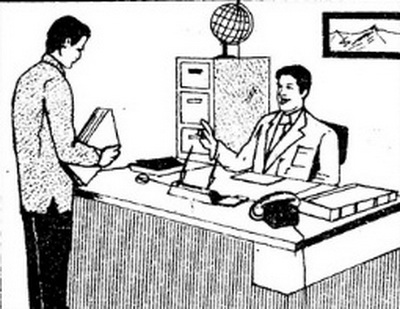 Department   (AHS) DT,RAD & DPTSubject  English-IIMarks 30Semester-IIMid Term Assignment                                                                                         Spring 2020Instructor   Hajra Iqbal                             Student Full  NameManahil Shakoor KhanStudent Father Name Abdul Shakoor Khan  University ID Card Number 16053Name of ReporterManahil Shakoor KhanDate, Time , DayOn  Thursday 26th Dec, at 09:00 hrsAudience 40% Female and 60% MaleActivitiy placeAudituriam Organization/InstitutuinIqra National University (Public Socity)The academic society of Iqra National university aroganized a sport week closing cermanoy on 26th Dec in the auditorium to enhance the level of interst amonngs the students.The sports closing cermano started at 0900 hrs with the recitation from the holy Quran by a student from the last year Mr. Muhammad Khubaib Khan. After that in his opening speech the Chairman of the Iqra National University encouraged the students especially who lost and particullay those who did not participate practically. It was an event which helped our students to not only focus on their spiritual and emotioanla healthn but also their physical well-being. A number of students were present 40% female and 60% male. Multiple races and games were conducted among guests and students.Finaly it was time for our anxious winners to receive their trophies and certificates while their fellows cheered them with takbeerat. At the end of the sports week closing ceremony all the students were happy and enlyed a lot.The academic society of Iqra National university aroganized a sport week closing cermanoy on 26th Dec in the auditorium to enhance the level of interst amonngs the students.The sports closing cermano started at 0900 hrs with the recitation from the holy Quran by a student from the last year Mr. Muhammad Khubaib Khan. After that in his opening speech the Chairman of the Iqra National University encouraged the students especially who lost and particullay those who did not participate practically. It was an event which helped our students to not only focus on their spiritual and emotioanla healthn but also their physical well-being. A number of students were present 40% female and 60% male. Multiple races and games were conducted among guests and students.Finaly it was time for our anxious winners to receive their trophies and certificates while their fellows cheered them with takbeerat. At the end of the sports week closing ceremony all the students were happy and enlyed a lot.Administrative OfficerHealth Department of Khyber Pakhtunkhwa,Peshawar.The Minist of Health Government of Khyber Pakhtunkhwa,Peshawar.Respected Sir,                         The Current outbreak of corona virus (Covid 19) in Khyber Pakhtunkhwa has been raised to 1276 with 196 death and 297 recovries. As the census going up the Government of Pakistan has aken some major stpes in order to stop the spread of (covid-19).                          The health department ha been realy active since the cases are risen in the city of Peshaar but in Hayatbad are there are collectively low cases are taking measures very seriously and also a cautious like there are only medicaly and groceries stores. People ouver here in Hayatabad do not go outside unsecsessfully and if they go out side due to some reason they use marks, gloves and avoid shaking hands with each other. In order to fight this covid-19 the health department has distributed pamphlets and there is also partrolling of police wagons in the area to stop the presence of crowd. The health deparment is doing their best to contain the situation and soon . Inshallah we”ll.Your Faithfully Manahil Shakoor Khan.In the given picture we can see the boss with his staff expressing their deaily official matters. The staff holding files in his hands and clearly shows that he had done some thing wrong. The boss is in angry mood and telling him that he (the boss) had now issued him (the staff) an explaination letter in which he (the staff) has been asked to explain about his (the staff) neglences/answer in written with in three days of issuance of the said explaination letter and in the mean while he (the boss) asked him (the staff)  to correct the same mistak as soon as possible other wise he (the boss) will issue  him (the staff) show cause notic in which response he (the staff) if did not reported satisfactorally then he (the staff) may face departmental inquiry under the rules.